Title: Women, trauma and alcohol dependency: Connections and disconnections in alcohol treatment for womenDeanna L Mulvihill*, RN PhD, TLI Foundation, USA
Yu-Kuo Chen, PhD, Department of Food Science, National Pingtung University, Taiwan

Abstract: (300 word limit)Statement of the Problem: Women who have experienced intimate partnerviolence (IPV) are at greater risk for physical and mental health problems including posttraumatic stress disorder (PTSD) and alcohol dependency. Methodology & Theoretical Orientation: An inter subjective ethnographic study using hermeneutic dialogue was utilized during participant observation, in- depth interviews and focus groups. Findings: The women in this study were very active help seekers.……………………………………………………………………..Biography: (150 word limit): 

Deanna Mulvihill has her expertise in evaluation and passion in improving the health and wellbeing. Her open and contextual evaluation model based on responsive constructivists creates new pathways for improving healthcare…………………………………………………Photo: 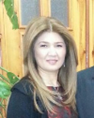 Speaker Mobile Number:  
Facebook URL to Contact: 
Note: Please add the Program Director of the conference to your Facebook or LinkedIn with below link, So that he can contact you regarding acceptance of your abstract at the earliest.Program Director
Krishnam Raju
Email: nutritionasia@nutritionconferences.org
Facebook: https://www.facebook.com/nutritionfoodpublichealthconferences   
